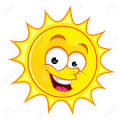 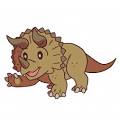 Lundi 20 avril Temps 1 Lecture Etude du Code (env 45 minutes)La lettre oPour la reprise, nous allons commencer par revoir aujourd’hui tous les sons que l’on connaît qui commencent par la lettre o.Essaie d’abord de les retrouver tout seul puis regarde la suite.Voici les sons qui commencent avec la lettre o.Prépare 4 petites feuilles de papier sur lesquelles tu vas écrire ces 4 sons : o – ou – oi - onUn adulte te dit les mots suivants et tu montres le papier avec le son que tu entends dans le mot.Voici les mots : poule, hôpital, voisin, montre, oreille, donjon, miroir,  coudre, poteau, ronde, foule, polo, tiroirOuvre ton fichier bleu trampoline à la page 76 et fais les exercices.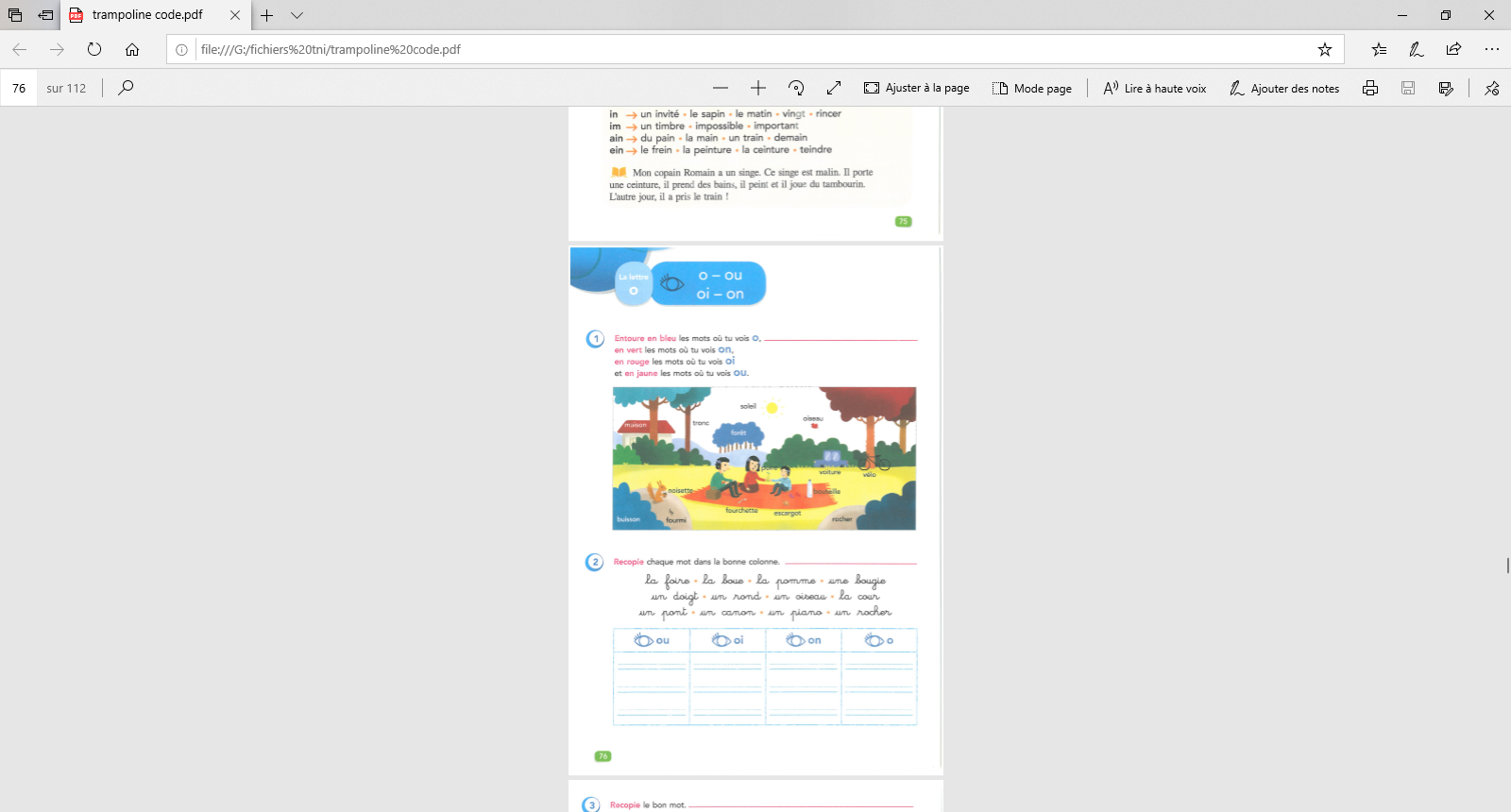 	Temps 2 (10 minutes)   Lecture à voix hauteLecture 68 (en pièce jointe)	Temps 3 (10 minutes)  écriture  	Vous avez pu trouver un nouveau cahier d’écriture dans les enveloppes. Celle-ci peut-être faite à n’importe quel moment de la journée et pas nécessairement tous les jours, l’idée étant que les enfants reprennent et ne perdent pas les bonnes habitudes dans le sens du tracé des lettres.Il y aura un peu d’écriture dans le programme de chaque jour mais je vous laisse juger de sa mise en œuvre, en fonction de l’avancement du reste et de vos disponibilités. Le point en haut de chaque « séance d’écriture » est reservé à la date, celle du jour où vous choisissez de le faire…	A ce stade de l’année, les enfants peuvent écrire dans de plus petits lignes, d’où le nouveau cahier. Pour ceux qui sont à l’aise, on peut également commencer à écrire au stylo bille bleu mais ce n’est pas une obligation.Aujourd’hui, on écrit les lettres qui tournent. Elles commencent au « premier étage » et surtout, tournent toutes vers la gauche.Temps 4 Mathématiques (45 minutes) Calcul mental  (10 minutes)Prends la bande numérique sous les yeux. Sur la bande numérique, un pion recule toujours de 2 cases (  l’enfant peut utiliser un vrai pion ou son doigt si besoin).- à l’oral : Sur quelle case arrive le pion s’il part de la case 10 ? de la case 5 ? de la case 11 ? de la case 20 ? de la case 18 ?Même chose mais écris maintenant le résultat dans les cases en haut du  fichier p.93- unité 74Sur quelle case arrive le pion s’il part de la case 12 ? de la case 6 ? de la case 4 ? de la case 14 ? de la case 19 ?bonus : Le pion recule maintenant de 2 cases puis encore de 2. Sur quelle case arrive  ce pion s’il part de la case 10 ? de la case 20 ? de la case 7 ?Idée pour  un outil simple à créer pour apprendre : la boite à compter :Utiliser une boite à œuf vide que votre enfant peut  peindre ou décorre pour la rendre plus attractive. Elle pourra servir pour diverses activités :S’entrainer à compter de 2 en 2. L’enfant met 2 haricots (ou tout autres petits objets) dans chaque compartiment en comptant à voix haute directement de 2 en 2. Il peut ensuite recompter le nombre total de haricots  sans avoir le droit d’y toucher.Compter de 2 en 2 à l’envers. Partir du nombre total de haricots/perles…avec la boite remplie et vider les compartiments un par un en donnant le nombre de haricots qui restent dans la boite  à chaque fois.Petits problèmes : Si je mets deux haricots dans chaque compartiment. Combien de compartiments vais-je remplir avec 6 haricots ? avec 10 ? Combien y a t-il de haricots dans la boite si 4 compartiments sont remplis ? 7 compartiments ?Essayer de trouver la réponse mentalement  puis vérifier en remplissant la boite.2) Nombres et calculs (30 minutes)matériel :  toujours la bande numérique1) Trouve les 10 nombres mystères :Qui suis-je ?Je suis juste après 19.Je suis juste avant 17.Je suis entre 23 et 25.Je suis plus grand que 28 mais plus petit que 30.Je suis le nombre qui suit 30.Je suis entre 10 et 20 et je suis terminé par le chiffre 8.Je suis le plus petit nombre entre 30 et 40.Je suis entre 20 et 30 et mon chiffre des unités est 4 .Je suis entre 30 et 40 et mon chiffre des unités est 2.Je suis plus grand que 29 et plus petit que 31Ajouter des unités sans changer de dizaineMatériel (cartes ou matériel  dizaines et unités)		Avec ton matériel, pose devant toi le nombre 32.  En t’aidant de ce matériel, calcule 32+ 4. (Tu ajoutes 4 dans les unités)Ecris l’opération et le résultat sur ton cahier.(32+4= 36)Tu as maintenant 3 dizaines et 6 unités soit 36. Le nombre de dizaines ne change pas.Recommence en calculant maintenant 23+ 5.	3)  Enlever des unités sans changer de dizaineAvec ton matériel, pose devant toi le nombre 38.  En t’aidant de ce matériel, calcule 38-5. (Tu enlèves 5 unités dans les unités)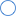 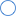 Ecris l’opération et le résultat sur ton cahier.(38 - 5 = 33)Tu as maintenant 3 dizaines et 3 unités soit 33. Là encore,  le nombre de dizaines ne change pas.4) Ajouter ou enlever 10 en utilisant deux stratégies différentes :Matériel (cartes ou matériel  dizaines et unités) le matériel et la bande numériquePrépare 2 dizaines et 4 unités. Combien cela fait-il ?   (24)Pose un jeton sur la case 24 de la bande numérique.Fais ce qu’il faut avec le matériel pour calculer 24+ 10 ( Tu ajoutes 1 dizaine)Maintenant fais avancer le jeton de 10 sur la bande.Tu as maintenant 34 avec ton matériel et tu es sur la case 34 de la bande.Ecris 24 + 10 = 34Tu vois que seul le chiffre des dizaines change, celui des unités ne change pas. Reprends 24 avec ton matériel et sur la bande.Fais maintenant ce qu’il faut pour calculer 24 – 10.Tu retires 1 dizaine et tu recules ton jeton de 10 cases.Tu as maintenant 14 avec ton matériel et tu es sur la case 14 de la bande.Ecris 24- 10 = 14Là encore,  seul le chiffre des dizaines change. 5) Tu peux travailler à la page 93 du fichier.Utilise le matériel et la bande numérique autant que tu le veux.Pour s’entrainer en jouant, tu peux aller sur le site suivant. Choisis le niveau CP puis dans la partie « ajouter 10 »  les jeux cadricalc et calcul@kart. Choisis le niveau de difficulté que tu préfères.https://www.google.com/url?sa=t&rct=j&q=&esrc=s&source=web&cd=1&cad=rja&uact=8&ved=2ahUKEwjW1tnHidboAhXS4IUKHZYUAQ0QFjAAegQICRAC&url=https%3A%2F%2Fcalculatice.ac-lille.fr%2Fspip.php%3Frubrique2&usg=AOvVaw0zKDZux41YInFvIEJaSQPTTemps 5 (40 minutes)   Lecture compréhension 	Nous reprenons l’histoire de Ratops. Pour te remettre l’histoire en tête, je te conseille de feuilleter le livre depuis le début pour te rappeler la vie de Ratops, jusqu’au moment où il meurt et où son corps devient un squelette puis un fossile. Des millions d’années sont passées… et les pages sur lesquelles tu vas travailler cette semaine expliquent le travail des scientifiques, qui le retrouvent à notre époque et réussissent, après un long travail, à comprendre justement qui étaient les dinosaures et comment ils ont vécus.Ouvre le livre « Dokéo »p. 20 et 21, observe les images et lis seul ou avec l’aide d’un adulte.Essaie de répondre aux questions (à l’oral) :Qu’est-ce qu’un randonneur ? Qu’a-t-il découvert ? Qui a-t-il prévenu après cette découverte ?Qu’est-ce qu’un paléontologue ? Que font les paléontologues sur le terrain ? Quels outils utilisent-ils pour récupérer le squelette ? Où est expédié le squelette et pourquoi ?Comment font les paléontologues pour se souvenir de l’emplacement des os ?Ouvre le fichier trampoline jaune page 92. Seul ou avec l’aide d’un adulte, lis le texte.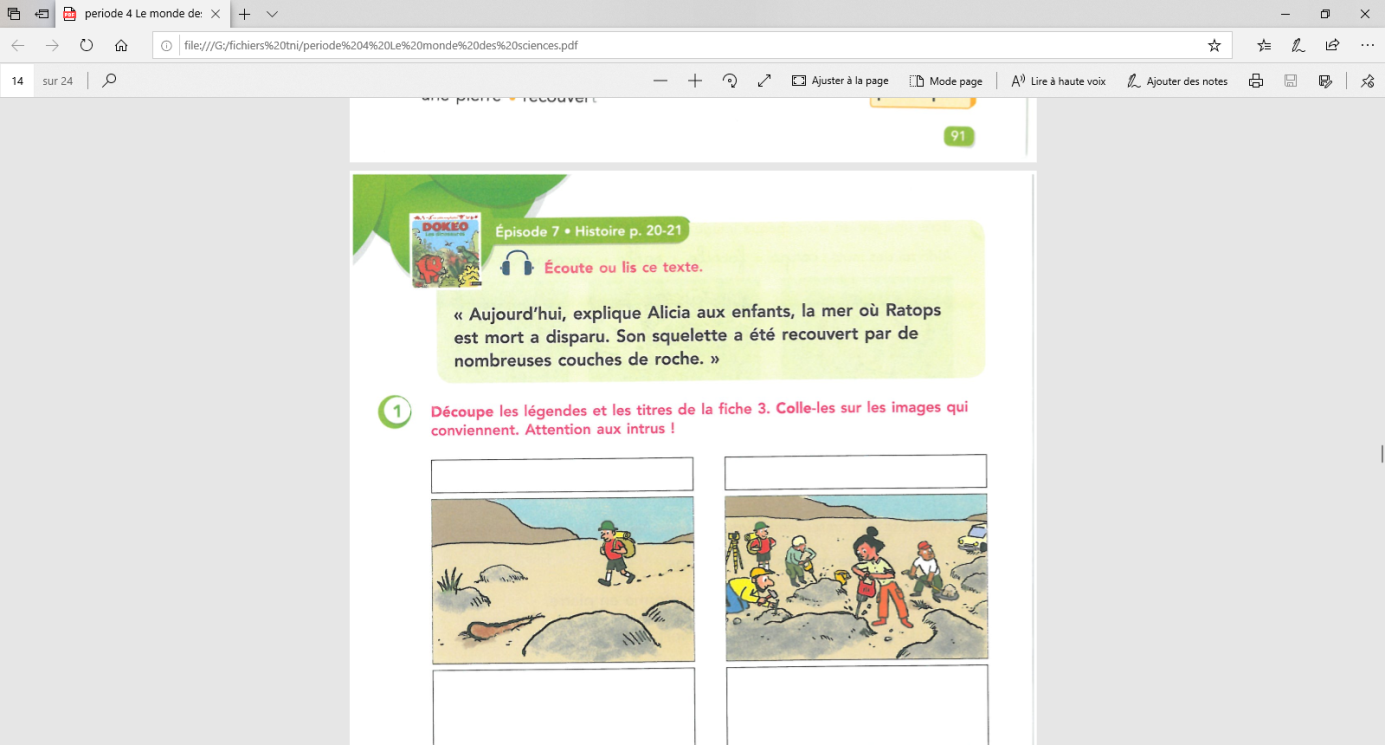  Dans l’enveloppe, tu as les étiquettes pour l’exercice 1 p 92. Découpe et colle les légendes (petits textes) et les titres au bon endroit.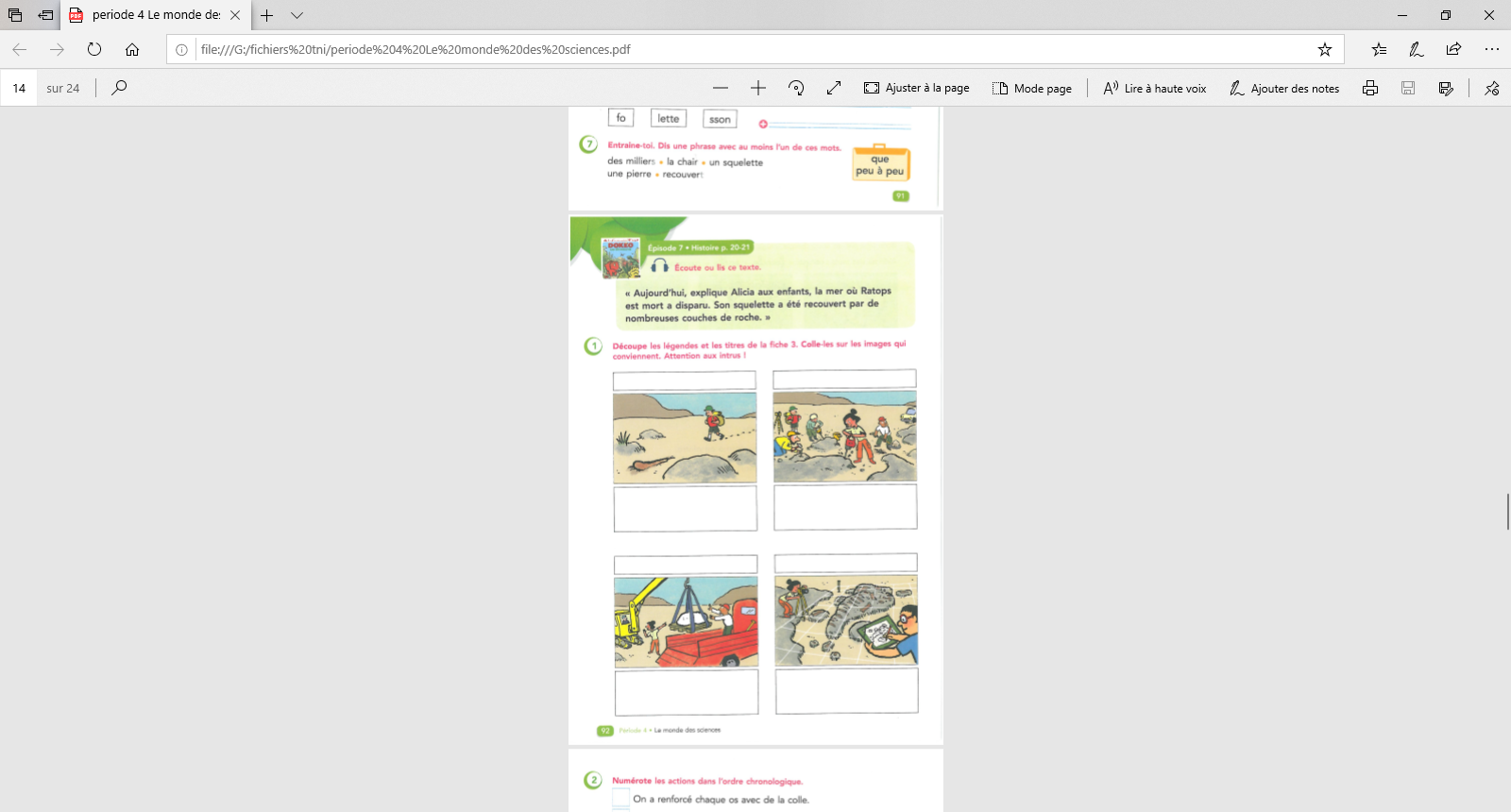 Temps 6 Nous allons travailler sur les graines cette semaine.Tu as du trouver des haricots dans l’enveloppe (dans la pochette transparente). Il faudrait que tu les mettes dans l’eau…cela nous sera utile pour notre séance de demain.Voilà pour cette journée de reprise !Je vous dis à demain.La maitresse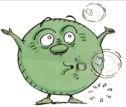 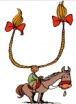 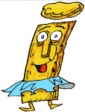 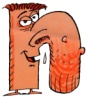 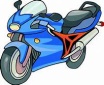 moto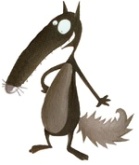 loup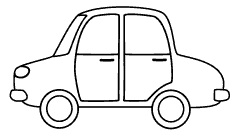 voiture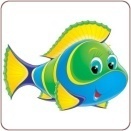 poisson